Speciálněpedagogické centrum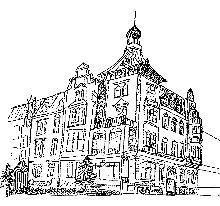 při ZŠ, Opava, Havlíčkova 1příspěvková organizace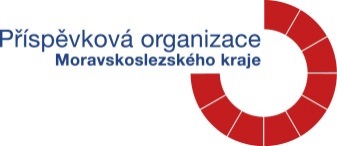 INFORMACE ŠKOLY O ŽÁKOVI(pro SŠ, SOU, OU)Výuka cizích jazyků:Adaptace na školu:Aktuální prospěch:Profilové předměty: (celý název předmětu + hodnocení):Největší výukové obtíže v předmětech:Charakteristika obtíží:Řeč:Jakým způsobem je kompenzována vada zraku:hodící se označte  553 627 004  731 618 445  ID DS p7chk5h  ZSHavl@po-msk.cz  www.zshavlickova.opava.czJméno a příjmení žáka:Datum narození:Adresa bydliště:Přesný název školy:Přesný název školy:Adresa školy:Adresa školy:ID datové schránkyID datové schránkyJméno aktuálního koordinátora inkluze:Jméno aktuálního koordinátora inkluze:Jméno aktuálního koordinátora inkluze:Jméno aktuálního koordinátora inkluze:Telefon:Email:Email:Jméno školního spec. pedagoga, který vyučuje předměty spec. pedag. péče (Mgr – spec. pedagog, Jméno školního spec. pedagoga, který vyučuje předměty spec. pedag. péče (Mgr – spec. pedagog, Jméno školního spec. pedagoga, který vyučuje předměty spec. pedag. péče (Mgr – spec. pedagog, Jméno školního spec. pedagoga, který vyučuje předměty spec. pedag. péče (Mgr – spec. pedagog, Jméno školního spec. pedagoga, který vyučuje předměty spec. pedag. péče (Mgr – spec. pedagog, Jméno školního spec. pedagoga, který vyučuje předměty spec. pedag. péče (Mgr – spec. pedagog, Jméno školního spec. pedagoga, který vyučuje předměty spec. pedag. péče (Mgr – spec. pedagog, Jméno školního spec. pedagoga, který vyučuje předměty spec. pedag. péče (Mgr – spec. pedagog, event. pedagog s rozšířenou kompetencí):event. pedagog s rozšířenou kompetencí):event. pedagog s rozšířenou kompetencí):event. pedagog s rozšířenou kompetencí):event. pedagog s rozšířenou kompetencí):Jméno školního psychologa (pokud je ve škole):Jméno školního psychologa (pokud je ve škole):Jméno školního psychologa (pokud je ve škole):Jméno školního psychologa (pokud je ve škole):Jméno školního psychologa (pokud je ve škole):TřídaRok školní docházky:Je žák vykazován jako integrovaný: Je žák vykazován jako integrovaný: Je žák vykazován jako integrovaný: IVP vypracován:Počet žáků ve třídě, kterou žák navštěvuje:Počet žáků ve třídě, kterou žák navštěvuje:Počet žáků ve třídě, kterou žák navštěvuje:Počet integrovaných žáků v dané třídě (bez ohledu na ŠPZ, v jehož jsou péči)Počet integrovaných žáků v dané třídě (bez ohledu na ŠPZ, v jehož jsou péči)Počet integrovaných žáků v dané třídě (bez ohledu na ŠPZ, v jehož jsou péči)Počet integrovaných žáků v dané třídě (bez ohledu na ŠPZ, v jehož jsou péči)Počet integrovaných žáků v dané třídě (bez ohledu na ŠPZ, v jehož jsou péči)Počet integrovaných žáků v dané třídě (bez ohledu na ŠPZ, v jehož jsou péči)Asistent pedagoga v dané třídě (bez ohledu na ŠPZ, které je doporučilo), včetně jeho úvazku:Asistent pedagoga v dané třídě (bez ohledu na ŠPZ, které je doporučilo), včetně jeho úvazku:Asistent pedagoga v dané třídě (bez ohledu na ŠPZ, které je doporučilo), včetně jeho úvazku:Asistent pedagoga v dané třídě (bez ohledu na ŠPZ, které je doporučilo), včetně jeho úvazku:Asistent pedagoga v dané třídě (bez ohledu na ŠPZ, které je doporučilo), včetně jeho úvazku:Asistent pedagoga v dané třídě (bez ohledu na ŠPZ, které je doporučilo), včetně jeho úvazku:Asistent pedagoga v dané třídě (bez ohledu na ŠPZ, které je doporučilo), včetně jeho úvazku:Přítomnost dalšího pedagoga v dané třídě: Přítomnost dalšího pedagoga v dané třídě: Přítomnost dalšího pedagoga v dané třídě: Předměty speciálně pedagogické péče zapracované ve ŠVP:      Předměty speciálně pedagogické péče zapracované ve ŠVP:      Předměty speciálně pedagogické péče zapracované ve ŠVP:      Předměty speciálně pedagogické péče zapracované ve ŠVP:      Předměty speciálně pedagogické péče zapracované ve ŠVP:      Předměty speciálně pedagogické péče zapracované ve ŠVP:      Předměty speciálně pedagogické péče zapracované ve ŠVP:      Anglický jazykVyučován od ročníku:2. cizí jazyk (uveďte)Vyučován od ročníku:3. cizí jazyk (uveďte)Vyučován od ročníku:Komunikace s učiteli:Komunikace se spolužáky:ČJMCJFYCHPŘZDTVvada výslovnosti: ano neporucha plynulosti:  ano nekomolení slov ano nejiné obtíže:Grafomotorika (úroveň kreslení, rýsování):Grafomotorika (úroveň kreslení, rýsování):Grafomotorika (úroveň kreslení, rýsování):Grafomotorika (úroveň kreslení, rýsování):Písmo:Písmo:Písmo:Písmo:čitelné ano netempo psaní:úprava sešitů:Pravopispravopisné chyby:znalost gramat. pravidelspecifické chyby:jiné obtíže:Čtenípomalé čtení: ano nepřekotné čtení ano neporozumění: ano neproblém číst nahlas ano neschopnost učit se čtením ano neJiné obtíže:Matematické schopnostiMatematické schopnostiMatematické schopnostiMatematické schopnostipočítání zpaměti: ano nezaměňování čísel: ano nejiné obtíže:Pracovní tempo: pomalé   přiměřené   překotnéPozornostní obtíže: zapomětlivost   roztěkanost   nedochvilnostbrýlová korekce (nosí brýle)brýlová korekce (nosí brýle)učivo z tabule předkládáno do laviceširší linkování v sešitechširší linkování v sešitechelektronická verze poznámeksilnější stopa psacího náčinísilnější stopa psacího náčiníPichtův psací stroj pro nevidomélokální osvětlení pracovní plochylokální osvětlení pracovní plochydiktafon na záznam výkladu učivahyperkorekční brýle (na čtení)hyperkorekční brýle (na čtení)notebook se speciálním SWpříložná lupapříložná lupaučebnice v bodovém písmuzvětšování učebních textůzvětšování učebních textůreliéfním mapy a obrázkyjiné:jiné:Zájmy žáka:Vztah ke škole, učení:Nápadně delší absence Rodinná situace:Spolupráce s rodinou:Jiná závažná sdělení:Třídní učitelPodpis vyplňujícího učitele:Datum vyplnění:Podpis zákonného zástupce (žáka):razítko školy